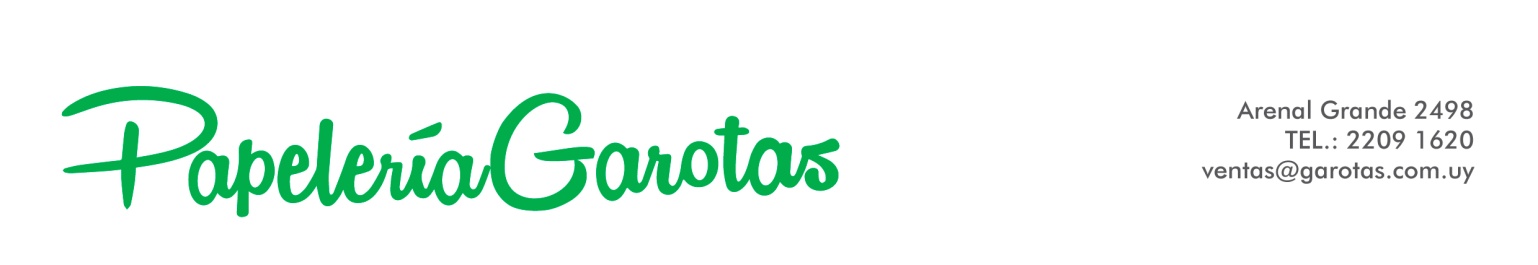 SOLICITUD DE CREDITONO ESCRIBIR DE BAJO DE ESTA LINEAFECHA/   /N° CLIENTEDATOS DE LA EMPRESARazón Social:R.U.T.DATOS DE LA EMPRESADirección: Dirección: DATOS DE LA EMPRESALocalidad: Departamento:DATOS DE LA EMPRESATel:Enviar por:DATOS DE LA EMPRESAE-mail:E-mail:DATOS DE LOS PROPIETARIOS1) Nombres y Apellidos:Documento:DATOS DE LOS PROPIETARIOSDirección:Localidad:DATOS DE LOS PROPIETARIOSDepartamento:Tel:DATOS DE LOS PROPIETARIOS2) Nombres y Apellidos:Documento:DATOS DE LOS PROPIETARIOSDirección:Localidad:DATOS DE LOS PROPIETARIOSDepartamento:Tel:REFERENCIASCOMERCIALES1) Nombre: N°Cliente:REFERENCIASCOMERCIALESDirección:Tel:REFERENCIASCOMERCIALES2) Nombre: N°Cliente:REFERENCIASCOMERCIALESDirección:Tel:REFERENCIASCOMERCIALES3) Nombre: N°Cliente:REFERENCIASCOMERCIALESDirección:Tel:DATOS DEL BANCOBanco que Opera:	Agencia:DATOS DEL BANCOTitular de la Cuenta:N° de Cuenta:INFORMACIONINTERNARef. 1)INFORMACIONINTERNAINFORMACIONINTERNARef. 2)INFORMACIONINTERNAINFORMACIONINTERNARef. 3)INFORMACIONINTERNAINFORMACIONINTERNAResolución:INFORMACIONINTERNAFecha: 